TABLA DE CONTENIDO6.	ZONIFICACIÓN AMBIENTAL	46.1. Metodología	46.1.1	Selección y calificación relativa de la expresión de los parámetros	66.1.2.	Zonificación abiótica	66.1.3. Zonificación biótica	96.1.4	Zonificación Socioeconómica	116.2.	Resultados	136.2.1.	Zonificación medio abiótico	136.2.2.	Zonificación medio biótico	166.2.3	 Zonificación medio socioeconómico	206.2.3.	Zonificación ambiental total	23ÍNDICE DE TABLASTabla 6.1	Fuentes hídricas	7Tabla 6.2	Clasificación de la susceptibilidad a la erosión	7Tabla 6.3	Unidades hidrogeológicas del corredor vial Remedios Alto de Dolores.	8Tabla 6.4	Clasificación de pendientes para el corredor vial Remedios Alto de Dolores.	9Tabla 6.5	Clasificación de amenaza para zonificación del medio abiótico.	9Tabla 6.6	Clasificación de áreas protegidas para zonificación del medio biótico	10Tabla 6.7	Calificación relativa de los tipos de cobertura actual del suelo presentes en área de influencia del medio biótico, en función de su importancia biótica	10Tabla 6.8	Clasificación social para zonificación	12Tabla 6.9	Clasificación de la densidad de población para zonificación	12Tabla 6.10	Clasificación de las áreas de interés arqueológico	12Tabla 6.11	Rangos de calificación para la zonificación del medio socioeconómico	12Tabla 6.12	Categorías de la sensibilidad identificadas para el medio abiótico en el área de influencia del proyecto	13Tabla 6.13	Sensibilidad ambiental identificada para el medio biótico	16Tabla 6.14	Categorías de la sensibilidad ambiental identificadas para el medio biótico en el área de influencia del proyecto	17Tabla 6.15	Categorías de la sensibilidad identificadas para el medio socioeconómico.	20Tabla 6.16 	Categorías de la sensibilidad ambiental identificada para el área de influencia del proyecto –Zonificación ambiental	23ÍNDICE DE FIGURASFigura 6.1	Esquema de evaluación y ponderación de las diferentes zonificaciones para la obtención de la zonificación ambiental Total	5Figura 6.2	Mapa Zonificación Medio Abiótico UF1. Remedios-Vegachí.	14Figura 6.3	Mapa Zonificación Medio Abiótico UF2. Vegachí-Alto Dolores.	15Figura 6.4	Mapa Zonificación Medio Biótico UF1. Remedios-Vegachí.	18Figura 6.5	Mapa Zonificación Medio Biótico UF2. Vegachí-Alto Dolores	19Figura 6.6	Mapa Zonificación Medio Socioeconómico UF1. Remedios-Vegachí.	21Figura 6.7	Mapa Zonificación Medio Socioeconómico UF2. Vegachí-Alto Dolores.	22Figura 6.8	Mapa de Zonificación Total UF1. Remedios-Vegachí	24Figura 6.9	Mapa de Zonificación Total UF2. Vegachí-Alto Dolores.	25ZONIFICACIÓN AMBIENTAL La zonificación ambiental del área de influencia del proyecto tiene como propósito identificar zonas en las cuáles conjuntos de parámetros abióticos, bióticos y socioeconómicos; reflejan grados de potencialidad o de fragilidad relativamente homogénea dentro de una zona dada pero disímil, en la expresión de uno o varios de los diferentes aspectos considerados, entre zonas. La zonificación busca delimitar y tipificar áreas de características homogéneas, interpretándolas en términos de sensibilidad ambiental del área, sin proyecto, sin que ellas pierdan sus interrelaciones con el conjunto de actividades que tienen como escenario, lo anterior de acuerdo con lo solicitado en los términos de referencia del sector infraestructura, para Estudio de Impacto Ambiental -EIA en Proyectos de Construcción de Carreteras y/o Túneles, estipulados por el MADS en la Resolución 751 de 2015. Lo anterior implica tener en cuenta consideraciones enmarcadas dentro del gran cúmulo de parámetros potenciales, aquellos que en cada dimensión reflejen y resuman las condiciones imperantes en la región analizándolos de manera integral estableciendo un sistema de calificación relativa de manera tal que las expresiones entre parámetros sean comparables.6.1. Metodología Para efectuar la zonificación ambiental se siguió la secuencia metodológica que se relaciona a continuación:Obtención de información primaria para el área del proyecto en donde se recopiló información de los medios abiótico, biótico y socioeconómico, además de considerar la infraestructura a una escala de 1:25.000.Valoración cualitativa y cuantitativa de las unidades de cada temático según su importancia y sensibilidad ambiental. La calificación de la sensibilidad ambiental se dividió en cinco categorías que corresponden a:- Baja (B) - Moderada (Md)- Media (M)- Alta (A)- Muy Alta (MA)Superposición de información temática por componente.Obtención de productos intermedios los cuales van integrando la información de la sensibilidad ambiental de las unidades temáticas.Obtención de la zonificación por componente: Biótico, Abiótico y Socioeconómico.Superposición de zonificaciones intermedias para obtención de la zonificación ambiental finalEn la Figura 6.1 se presenta el esquema metodológico definido para la realización de la zonificación ambiental del corredor vial que conecta el municipio de Remedios hasta la vereda Alto de Dolores en Maceo.Figura 6.1	Esquema de evaluación y ponderación de las diferentes zonificaciones para la obtención de la zonificación ambiental TotalFuente: Autopista Río Magdalena S.A.S, 2015 Selección y calificación relativa de la expresión de los parámetros6.1.1.1	El sistema de control (SC)Se refiere a las normas, ordenamientos y figuras espaciales que implican algún tipo de restricción sobre el uso de componentes del sistema de sustentación natural. Para el caso del área de influencia del proyecto corresponden a las áreas protegidas regionales o municipales, los decretos u otras normas legales que, en especial, establezcan restricciones y afectaciones sobre cursos de aguas y zonas protectoras de las mismas y las medidas restrictivas sobre usos del suelo establecidas en el EOT de los municipios de Maceo, Remedios, Vegachí, Yalí y Yolombó. Áreas protegidas: Dentro del área de influencia del proyecto vial Remedios-Alto de Dolores, no existen áreas protegidas nacionales o regionales, sin embargo, dentro del área de estudio se encuentran prioridades nacionales de carácter urgente bajo un contexto de baja insuficiencia.Normatividad: Dentro del ejercicio de zonificación ambiental se tuvieron en cuenta las rondas hídricas de 30 metros establecidas en el Artículo 83 del Decreto 2811 de 1974, zonas de nacimientos según lo señalado en el Artículo 3 del Decreto 1449 de 1997 y el Decreto 1076 de 2015. Así mismo en los EOT de los municipios de Maceo, Remedios, Vegachí, Yalí y Yolombó señalan entre sus áreas de conservación dichas áreas.6.1.2.	Zonificación abióticaLa zonificación de áreas sensibles desde el punto de vista abiótico, se realizó identificando los parámetros más importantes que inciden sobre el medio para los cuales se le dio una calificación y un ponderado para la zonificación finalHidrologíaPara el área de influencia se tomaron las fuentes hídricas en relación al Decreto 2811, Decreto 1449 y Decreto 1076 de 2015, en los cuales se establecen 30 m de protección de rondas hídricas y cuerpos de tipo lentico artificial.Tabla 6.1	Fuentes hídricasFuente: Autopista Río Magdalena, 2015Susceptibilidad a la erosión: Se presentan cuatro procesos erosivos, dos por acción del agua como lo es la erosión hídrica por escorrentía que se da como resultado de lluvias sobre el suelo, desnudo o cubierto, donde el flujo de agua lleva láminas de este hacia el gradiente, transportando una suspensión de partículas y la socavación que consiste en el aumento de la capacidad de arrastre debido a la reducción del área hidráulica en el cauce del río. Asimismo, se presentan procesos de intemperización donde la roca expuesta presenta degradación por cambios ambientales mientras que en la erosión en estructura sedimentada se da por fuertes procesos erosivos.Tabla 6.2	Clasificación de la susceptibilidad a la erosiónFuente: Autopista Río Magdalena S.A.S, 2015Sensibilidad hidrogeológica:A continuación, se describen brevemente las unidades hidrológicas identificas (Ver Tabla 6.3):Batolito Antioqueño: Esta unidad se caracteriza por la presencia de suelos residuales de textura arcillosa con una baja velocidad de infiltración, convirtiéndose esta agua en escorrentía superficial. generan suelos residuales de espesor considerable y de textura arcillosa.Batolito de Segovia: Está compuesta por rocas ígneas del tipo cuarzodioritas a granodioritas con una característica general que es su alto grado de meteorización hecho que genera suelos residuales arcillosos y saprolitos.Depósitos Aluviales: Son cuerpos de composición predominantemente arenosa los cuales debido a su origen son dragados y barequeados para la explotación artesanal de oro.Stock de Santa Isabel (Adamelita): Esta unidad se compone principalmente de rocas cristalinas acidas del tipo granodioritas y monzogranitos, presentan porosidad secundaria generada por una alta densidad de fracturamiento, las fracturas pueden estar abiertas o rellenas de cuarzo lo cual puede facilitar el flujo de aguas en las zonas más superficiales.Rocas Metamórficas: Para la zona de estudio comprenden las siguientes tres unidades hidrogeológicas:Esquistos: Compuestos por cuarzo, moscovita, biotita, grafito, plagioclasa y en algunas ocasiones almandino. Desarrolla suelos espesos, blandos y arcillosos.Neis Cuarzo-Biotítico: Presenta en el área una coloración negra y blanca texturalmente presenta esquistosidad y la zona más superior meteoriza generando suelos residuales arcillosos.Neis Feldespático: Es una roca competente que presenta bandeamiento en el sector estudiado al meteorizar produce suelos arcillosos de muy baja permeabilidadTabla 6.3	Unidades hidrogeológicas del corredor vial Remedios Alto de Dolores. Fuente: Autopista Río Magdalena S.A.S, 2015PendienteA continuación, la Tabla 6.4 presenta la clasificación de las pendientes para el proyecto. Tabla 6.4	Clasificación de pendientes para el corredor vial Remedios Alto de Dolores.Fuente: Autopista Río Magdalena S.A.S, 2015Amenaza.Para sectorizar la sensibilidad de las amenazas naturales, se homologaron las categorías de amenaza alta, media y baja determinadas para el estudio como se muestra en la Tabla 6.5:Tabla 6.5	Clasificación de amenaza para zonificación del medio abiótico. Fuente: Autopista Río Magdalena S.A.S, 20156.1.3.	Zonificación bióticaLa zonificación biótica final se obtiene integrando las variables de áreas protegidas y coberturas vegetales definidas para el área de influencia del medio biótico.Áreas protegidas A continuación, la Tabla 6.6 muestra la clasificación de las áreas protegidas para la zonificación del medio biótico. Tabla 6.6	Clasificación de áreas protegidas para zonificación del medio bióticoFuente: Autopista Río Magdalena S.A.S, 2015Cobertura TierraLa importancia biótica de cada tipo de cobertura se calificó como se indica en la Tabla 6.7. Los ríos, bosques y vegetación secundaria, se calificaron con un grado de importancia biótica alta, debido a que es en estas formaciones en donde se encuentran especies focales, y es a estas formaciones que se asocia la gran mayoría de aves y mamíferos de la región.Tabla 6.7	Calificación relativa de los tipos de cobertura actual del suelo presentes en área de influencia del medio biótico, en función de su importancia bióticaFuente: Autopista Río Magdalena, 2015La diversidad de flora y fauna de la región, es de difícil especialización en términos de especies y de procesos ecológicos. No obstante, lo anterior, la diversidad y riqueza de especies, fueron asociadas a los diferentes tipos de cobertura actual del suelo. Dichos parámetros, son indicadores de la importancia ecológica que presentan las coberturas boscosas para el mantenimiento de la biodiversidad y los procesos ecológicos. 6.1.4	Zonificación SocioeconómicaSe refiere a la presencia de escuelas, viviendas, infraestructura industrial, ductos de transporte de los derivados del petróleo, vías férreas, las líneas de interconexión eléctricas de alto voltaje, sitios arqueológicos, entre otros, presentes en las áreas de influencia del proyecto. Todos estos aspectos socioeconómicos son considerados en la zonificación de sensibilidad ambiental Alta.La sensibilidad social, se refiere al grado de propensión a que se generen impactos sociales (físicos y/o inmateriales) por efecto de la intervención sobre el medio social y sobre cualquiera de sus elementos. En otras palabras, es el grado de susceptibilidad a que se deteriore el equilibrio del medio social, o a que se afecte parcialmente alguno de sus elementos (en su valor, significancia o uso) por la incidencia de determinadas actuaciones sobre el medio físico. En este caso también el tejido social es el más sensible a intervenciones.De acuerdo a lo anterior la clasificación se genera las Tabla 6.8 a la Tabla 6.10 de calificación para el medio social:Tabla 6.8	Clasificación social para zonificaciónFuente: Autopista Río Magdalena S.A.S, 2015Tabla 6.9	Clasificación de la densidad de población para zonificaciónFuente: Autopista Río Magdalena S.A.S, 2015Tabla 6.10	Clasificación de las áreas de interés arqueológicoFuente: Autopista Río Magdalena S.A.S, 2015Al realizar los cruces correspondientes para los siguientes totales se determina la zonificación del medio socioeconómico la cual se muestra en la Tabla 6.11.Tabla 6.11	Rangos de calificación para la zonificación del medio socioeconómicoFuente: Autopista Río Magdalena S.A.S, 2015ResultadosZonificación medio abióticoDe acuerdo a los cruces realizados entre las áreas de influencia del medio abiótico (geosférico, hidrogeológico e hídrico) se establece como área que recoge puntualmente los impactos la determinada para el área geosférico. A continuación, la Figura 6.2 y Figura 6.3 presentan los resultados de la zonificación del medio abiótico realizada para el proyecto. Para el proyecto “Construcción de la vía entre Remedios - Alto de Dolores” se pudo establecer para el área del medio abiótico, 1354,5 ha corresponden a zonas de Muy Alta sensibilidad y 5301,6 ha a zonas de sensibilidad Baja. En la Tabla 6.12 se muestran las áreas calificadas en cada nivel de sensibilidad, especificadas para el proyecto.Tabla 6.12	Categorías de la sensibilidad identificadas para el medio abiótico en el área de influencia del proyectoFuente: La zonificación ambiental del medio abiótico para el proyecto, puede ser consultada en el mapa de zonificación EIACZABRAD-034_ Zonificación medio abiótico (Ver carpeta 3-GDB/ 5. Cartografía).Figura 6.2	Mapa Zonificación Medio Abiótico UF1. Remedios-Vegachí.Fuente: Figura 6.3	Mapa Zonificación Medio Abiótico UF2. Vegachí-Alto Dolores.Fuete: Zonificación medio bióticoEn total el área de influencia para el medio biótico para el proyecto “Construcción de la vía entre Remedios - Alto de Dolores” es de 5743,5 ha, dentro de las cuales 427,0ha corresponden al área de intervención. A continuación, la Tabla 6.13 se presentan los resultados de la zonificación ambiental biótica realizada para el proyecto. Así mismo en Figura 6.4 y Figura 6.5 se pueden observar los resultados para la zonificación biótica. Tabla 6.13	Sensibilidad ambiental identificada para el medio bióticoFuente De esta manera, se pudo establecer que, para el área de influencia del medio biótico, corresponden a 1658,6 ha zonas de Alta sensibilidad ambiental, 487,5 ha a zonas de sensibilidad ambiental media y 3597,4 has a zonas de sensibilidad ambiental Baja. A continuación Tabla 6.14 muestran las categorías de sensibilidad identificadas para el medio biótico del corredor vial Remedios Alto de DoloresTabla 6.14	Categorías de la sensibilidad ambiental identificadas para el medio biótico en el área de influencia del proyecto Fuente: La zonificación ambiental del medio biótico del para el proyecto “Construcción de la vía entre Remedios - Alto de Dolores”, puede ser consultada en el mapa de zonificación EIACZBIRAD-033_ Zonificación medio biótico (Ver carpeta 3-GDB/ 5. Cartografía).Figura 6.4	Mapa Zonificación Medio Biótico UF1. Remedios-Vegachí. Fuente: Figura 6.5	Mapa Zonificación Medio Biótico UF2. Vegachí-Alto DoloresFuente: 6.2.3	 Zonificación medio socioeconómicoEn las Figura 6.6 y Figura 6.7 se presentan los resultados obtenidos para la zonificación del medio socioeconómico realizada para el proyecto, estableciendo que para el área del medio socioeconómico, 17,0 ha corresponden a zonas de Muy Alta sensibilidad, 2,0 ha a zonas de sensibilidad Alta, 1020,5 ha a zonas de sensibilidad Media, 2982,7 ha a zonas de sensibilidad Moderada; y 1721,6 has a zonas de sensibilidad Baja. En la Tabla 6.15 se muestran las áreas calificadas en cada nivel de sensibilidad, especificadas para área de influencia del proyecto “Construcción de la vía Remedios-Alto de Dolores”.Tabla 6.15	Categorías de la sensibilidad identificadas para el medio socioeconómico.Fuente: La zonificación del medio socioeconómico del corredor vial Remedios Alto de Dolores, puede ser consultada en el mapa de zonificación EIACZSCRAD-035_ Zonificación medio socioeconómico (Ver carpeta 3-GDB/ 5. Cartografía).Figura 6.6	Mapa Zonificación Medio Socioeconómico UF1. Remedios-Vegachí. Fuente: Figura 6.7	Mapa Zonificación Medio Socioeconómico UF2. Vegachí-Alto Dolores.Fuente: Zonificación ambiental totalTeniendo en cuenta la identificación de las zonas en las cuáles conjuntos de parámetros abióticos, bióticos y socioeconómicos reflejan grados de potencialidad o de fragilidad relativamente homogénea dentro de una zona dada, se determinó la sensibilidad ambiental del área sin proyecto, como se muestra en la  Tabla 6.16, obteniendo sensibilidad ambiental Muy Alta para cuerpos de agua, ríos y quebradas, sensibilidad moderada para  bosques galería/ripario, bosque fragmentado, denso, abierto y zonas pantanosas., y sensibilidad Baja zonas industriales, tejidos urbanos, zonas de extracción minera e, pastos limpios, entre otros. Tabla 6.16 	Categorías de la sensibilidad ambiental identificada para el área de influencia del proyecto –Zonificación ambientalFuente: A continuación Figura 6.8 y Figura 6.9  presenta la zonificación ambiental total para el área de influencia del proyecto, esta se obtuvo a partir de los cruces de la zonificación del medio biótico, abiótico y socioeconómico.La zonificación ambiental total del proyecto “Construcción de la vía entre Remedios -Alto de Dolores”, puede ser consultada en el mapa de zonificación EIACZATRAD-036_ Zonificación Ambiental Total (Ver carpeta 3-GDB/ 5. Cartografía).Figura 6.8	Mapa de Zonificación Total UF1. Remedios-VegachíFuente: Figura 6.9	Mapa de Zonificación Total UF2. Vegachí-Alto Dolores.Fuente: 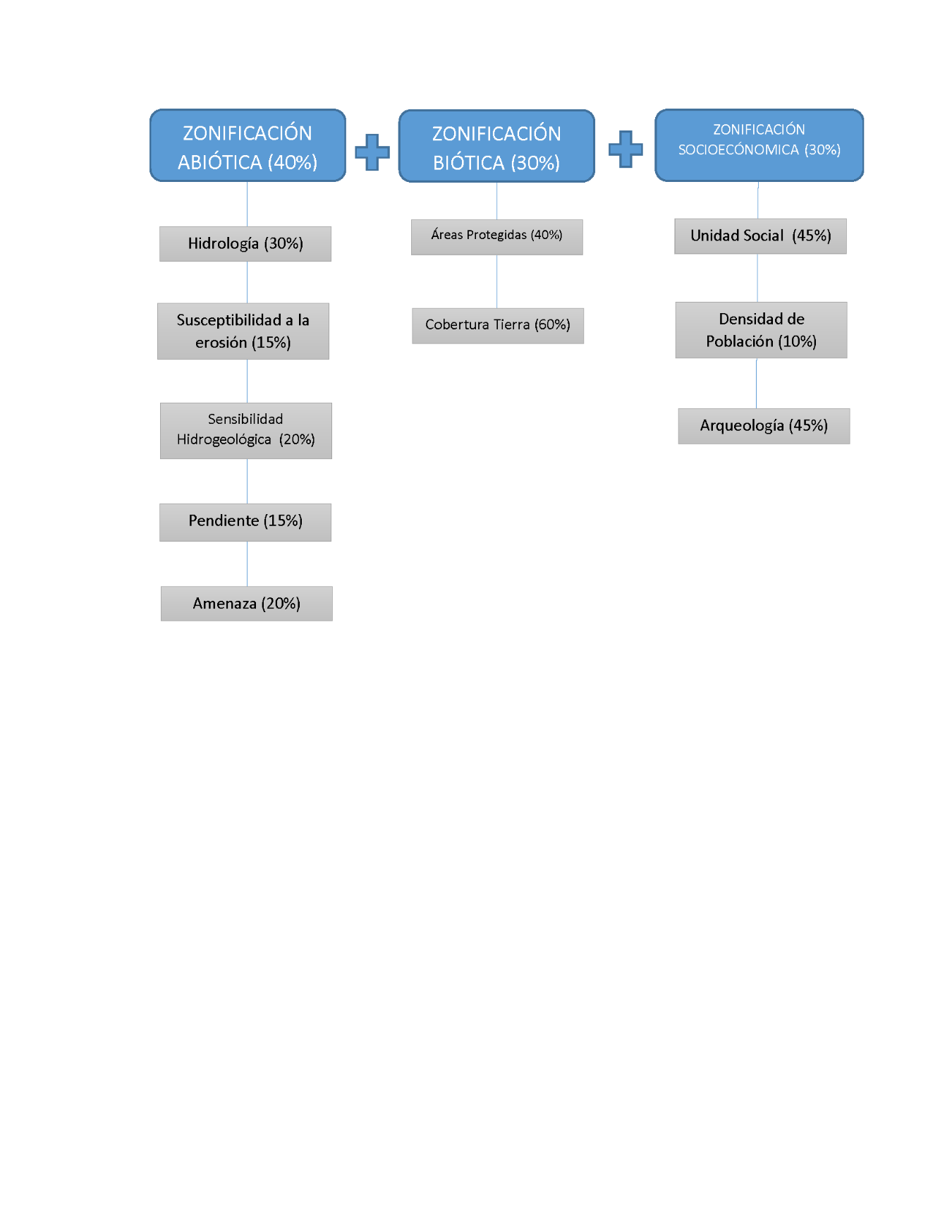 FUENTES HÍDRICASFUENTES HÍDRICASCATEGORÍA DE ZONIFICACIÓNCuerpos loticos5AltaCuerpos lenticos5AltaSUSCEPTIBILIDADSUSCEPTIBILIDADCATEGORÍA DE ZONIFICACIÓNZona de erosión hídrica por escorrentía5AltaSocavación5AltaZona de erosión en estructura sedimentada5Alta Intemperización5AltaUNIDAD HIDROGEOLÓGICAUNIDAD HIDROGEOLÓGICACATEGORÍA DE ZONIFICACIÓNBatolito Antioqueño1BajaBatolito de Segovia 1BajaEsquistos1BajaNeis Cuarzo-Biotítico1BajaNeis Feldespático1BajaStock de Santa Isabel (Adamelita)-Granodiorita1BajaDepósitos Aluviales3MediaPENDIENTEPENDIENTECATEGORÍA DE ZONIFICACIÓNModeradamente escarpada o moderadamente empinada5Muy AltaLigeramente escarpada o ligeramente empinada4AltaFuertemente inclinada3MediaModeradamente inclinada2ModeradaLigeramente inclinada1BajaLigeramente plana1BajaAMENAZAAMENAZACATEGORÍA DE ZONIFICACIÓNAlta5AltaMedia3MediaBaja1BajaÁREA PROTEGIDAÁREA PROTEGIDACATEGORÍA DE ZONIFICACIÓNÁreas del sistema nacional de áreas protegidas5AltaSuelos de protección local3MediaSin categoría de protección1BajaCAJÓN COBERTURACAJÓN COBERTURACODCOBERTURA ACTUALCALIFICACIÓNAguas continentales5RiRíos y quebradasAltaAguas continentales5ZnZonas Arenosas NaturalesAltaÁreas húmedas5ZpZonas PantanosasAltaBosque5VtVegetación secundaria o en transiciónAltaBosque5BrBosque de galería y/ o riparioAltaBosque5BfBosque FragmentadoAltaBosque5BdBosque DensoAltaCultivos3CAgCultivos AgroforestalesMediaCultivos3OCtOtros cultivos transitoriosMediaCultivos3CPaCultivos permanentes arbustivosMediaCultivos3PfPlantación forestalMediaPastos3PaPastos arboladosMediaPastos1PlPastos limpiosBaja Pastos1PePastos enmalezadosBajaTerritorios artificializados1ZqZonas IndustrialesBaja Territorios artificializados1ZmZonas de extracción mineraBajaTerritorios artificializados1U2Tejido urbano discontinuoBaja Territorios artificializados1U1Tejido urbano continuoBajaTerritorios artificializados1TdTierras desnudas y degradadasBaja Territorios artificializados1VRed vial, ferroviarias y terrenos asociadosBaja UNIDAD SOCIALUNIDAD SOCIALCATEGORÍA DE ZONIFICACIÓN Infraestructura Social (Caseríos, Viviendas, Escuelas, Polideportivo)5AltaInfraestructura asociada a la producción (Carreteras, caminos, abrevaderos, trapiches, bodegas)5AltaInfraestructura de servicios (Acueductos veredales, energía eléctrica, alcantarillado)5AltaÁreas productivas (Cultivos, Ganadería)3MediaÁreas de Interés paisajístico3MediaDENSIDADDENSIDADCATEGORÍA DE ZONIFICACIÓNAlta 5AltaMedia3MediaBaja1BajaZONA DE IMPORTANCIA ARQUEOLÓGICAZONA DE IMPORTANCIA ARQUEOLÓGICACATEGORÍA DE ZONIFICACIÓNAlta5AltaMedia3MediaBaja1Baja RANGOS DE ZONIFICACIÓN DEL MEDIO SOCIOECONÓMICO  CATEGORÍA DE ZONIFICACIÓNMuy Alta5 – 4,5Alta4,4 - 4Media3,9 - 3Moderada2,9 - 2Baja1,9 - 1SENSIBILIDADÁrea (hectáreas)Porcentaje %MUY ALTA1354,520,3BAJA5301,679,7TOTAL6656,1100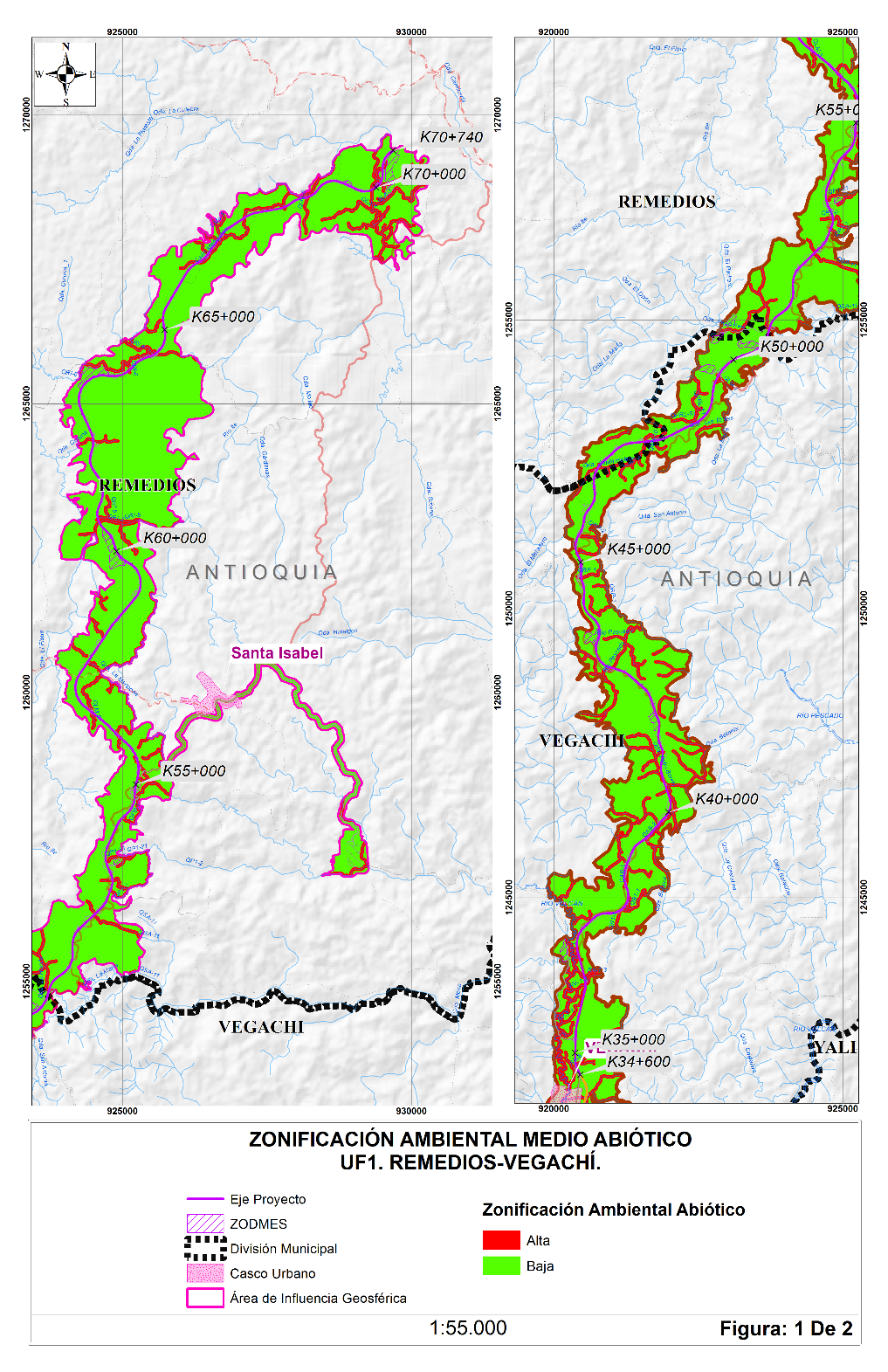 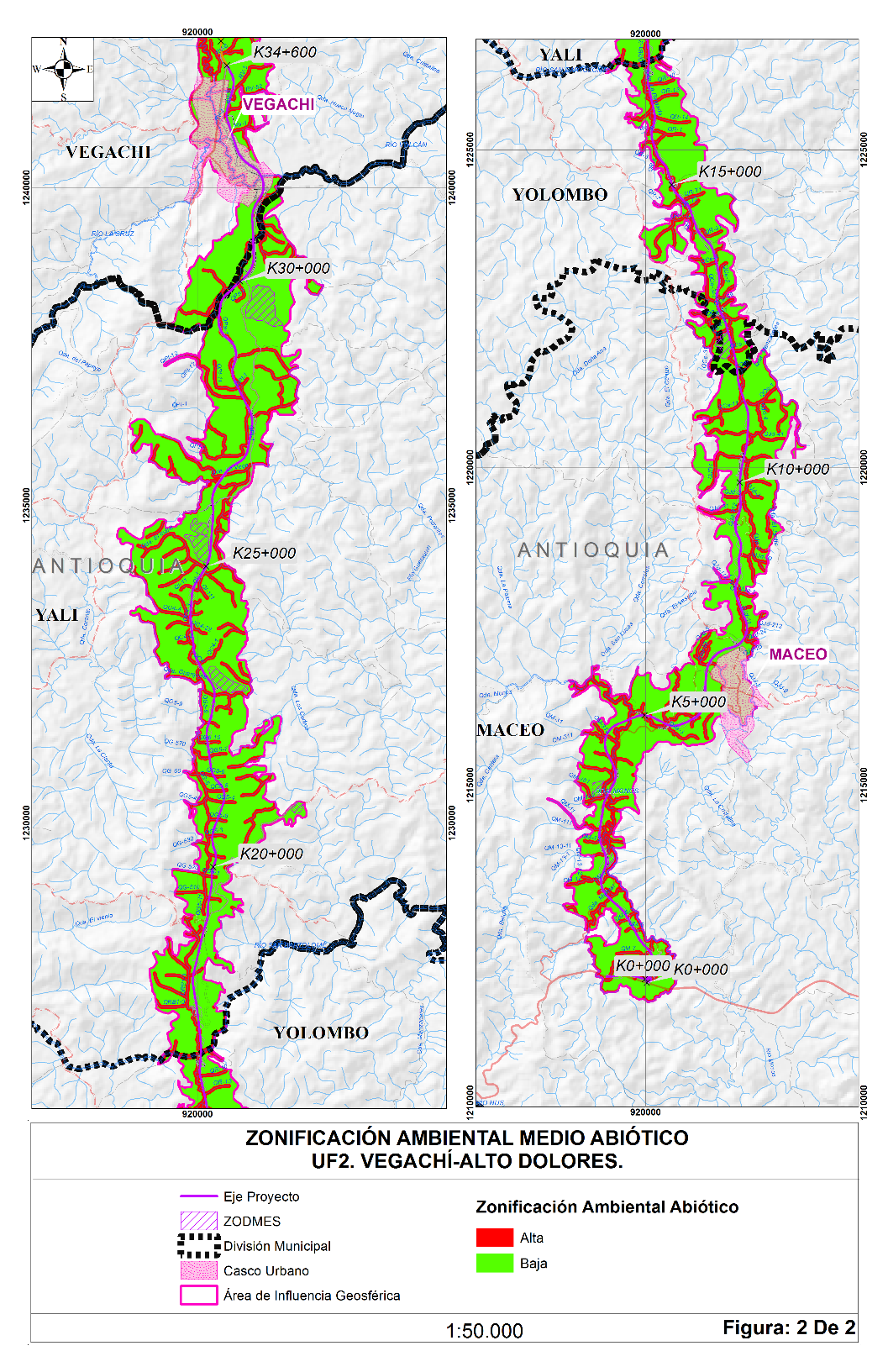 SENSIBILIDADCOBERTURACODEXTENSIÓN (ha)ALTABosque de galería / riparioBr198,7ALTABosque FragmentadoBf110,3ALTABosque DensoBd536,3ALTABosque AbiertoBa2,2ALTARíos y QuebradasRi33,3ALTAVegetación Secundaria o en TransiciónVt748,1ALTAZonas PantanosasZp28,4ALTAZonas arenosas naturalesZn1,4MEDIAPastos ArboladosPa257,3MEDIACultivos AgroforestalesCAg4,6MEDIAOtros cultivos transitoriosOCt8,3MEDIACultivos permanentes arbustivosCPa2,9MEDIAPlantación forestalPf214,4BAJAZonas Industriales   Zq3,0BAJAZonas de extracción mineraZm70,1BAJATejido Urbano DiscontinuoU21,3BAJATejido Urbano ContinuoU118,9BAJARed Vial, ferroviaria y terrenos asociadosVi66,3BAJATierras desnudas y degradadasTd20,8BAJAPastos limpiosPl3043,7BAJAPastos enmalezadosPe373,3TOTALTOTALTOTAL5743,5SENSIBILIDADÁrea (hectáreas)Porcentaje %ALTA1658,628,9MEDIA487,58,5BAJA3597,462,6TOTAL5743,5100,0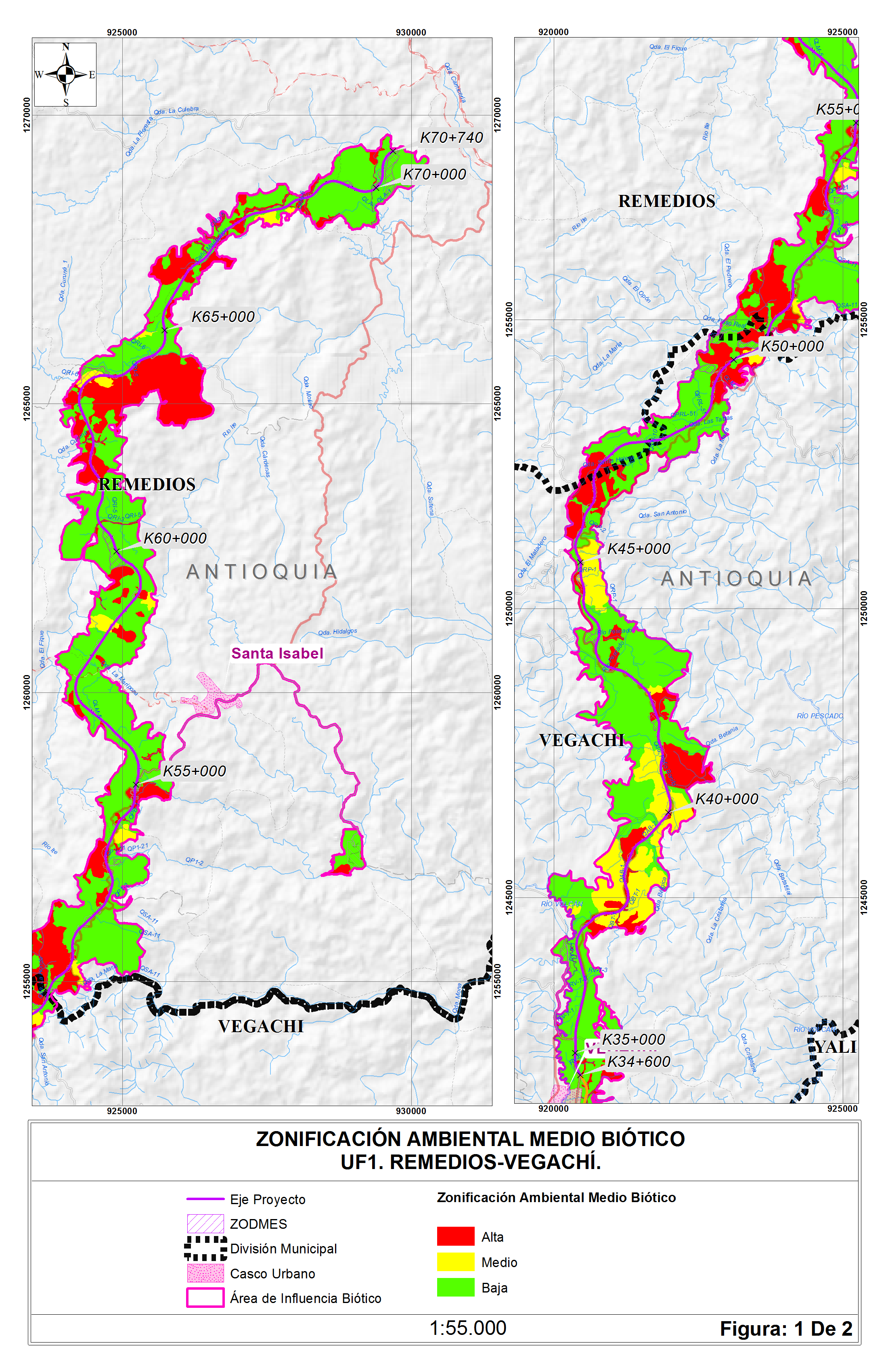 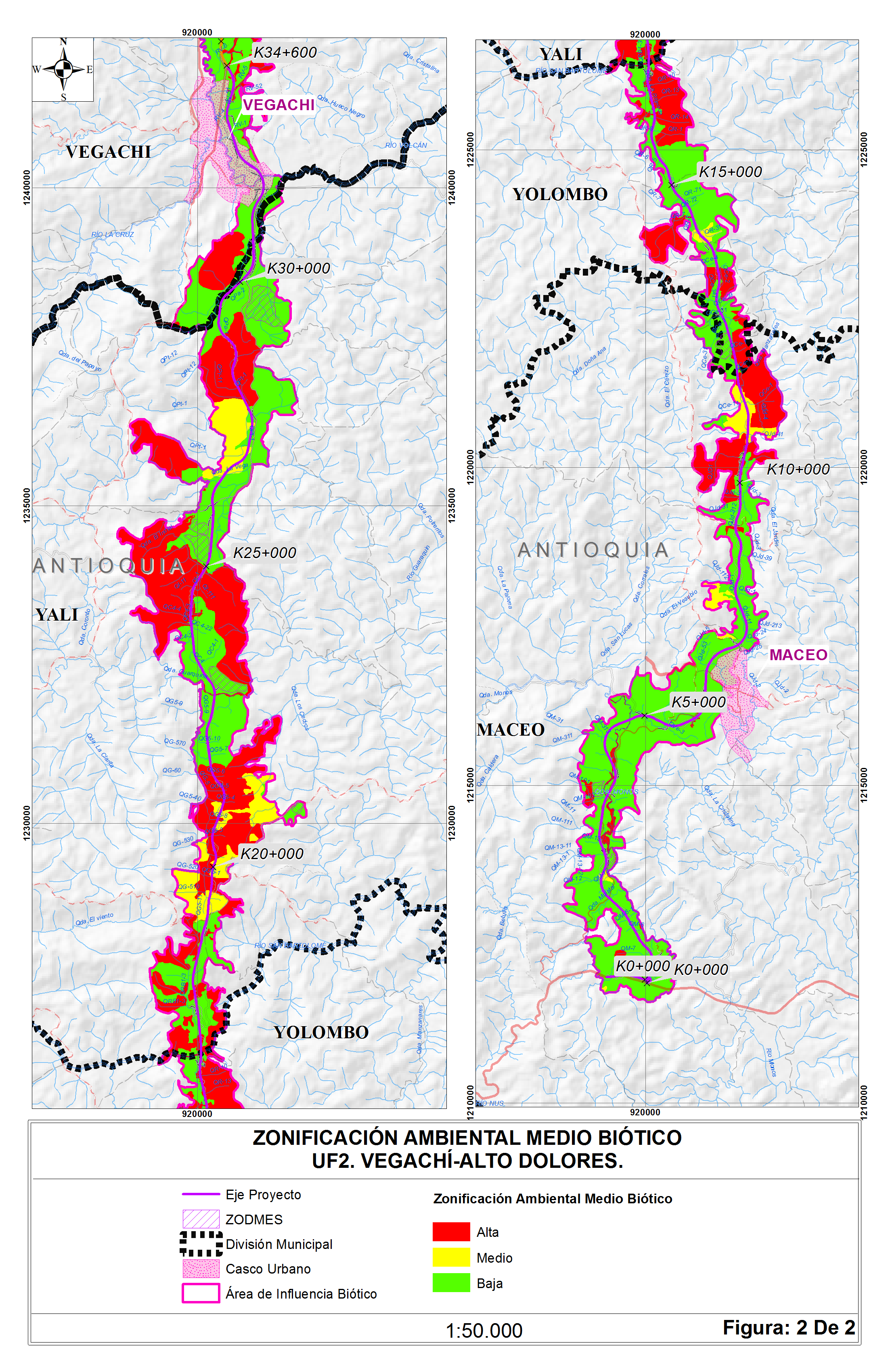 SENSIBILIDADÁrea (hectáreas)Porcentaje %MUY ALTA17,00,3ALTA2,00,0MEDIA1020,517,8MODERADA2982,751,9BAJA1721,630,0TOTAL5743,7100,0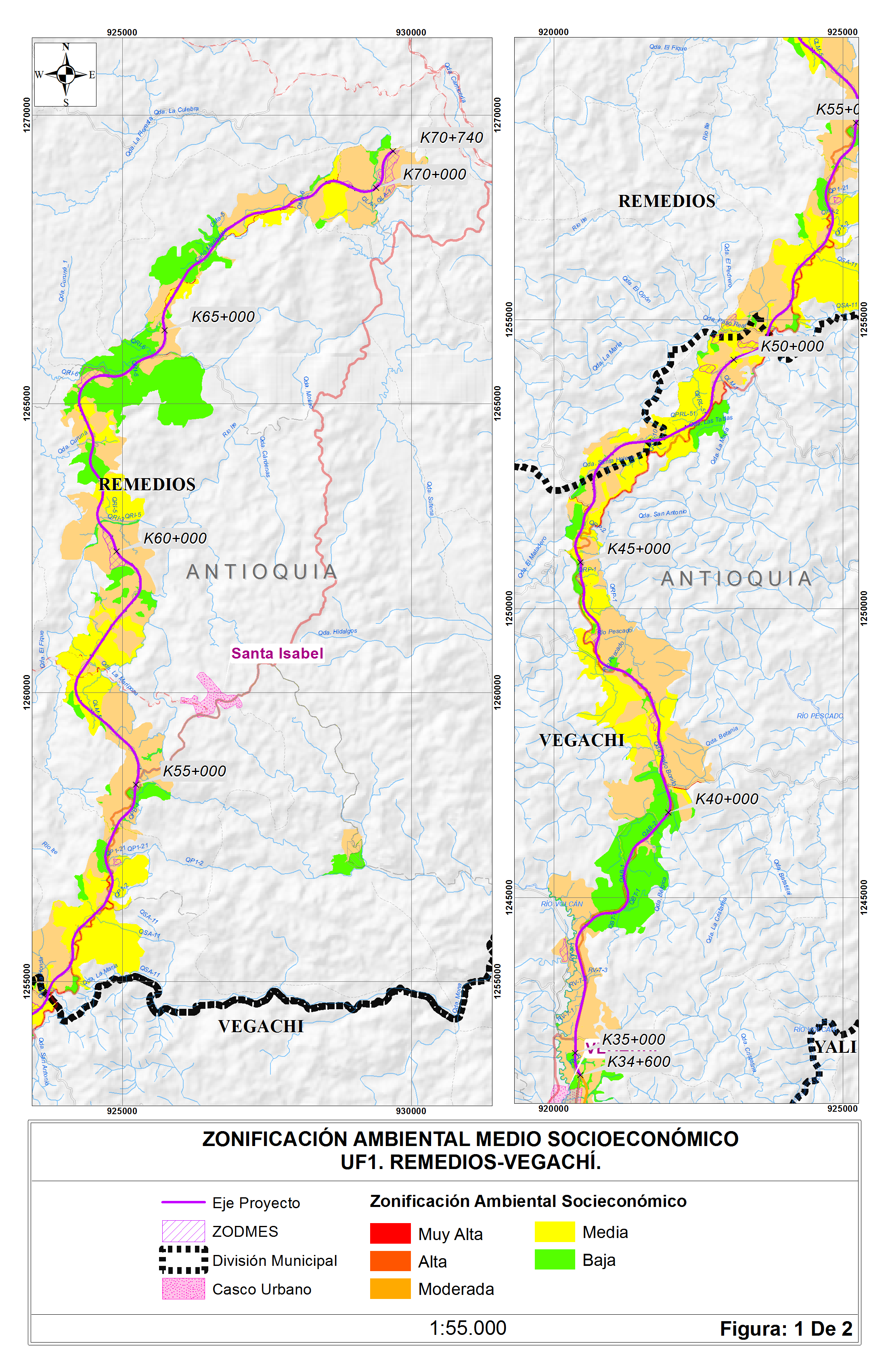 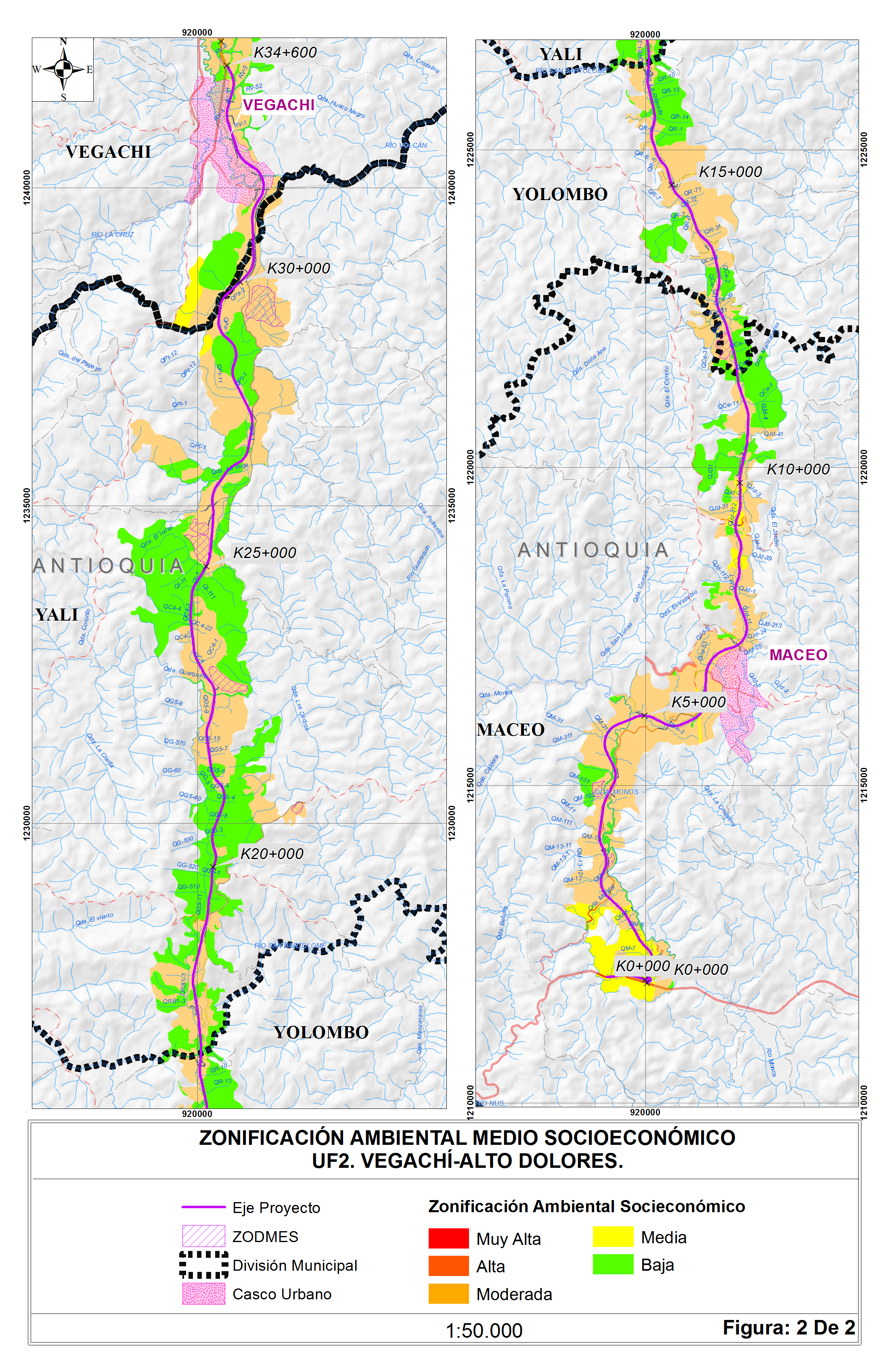 SENSIBILIDADÁrea (hectáreas)Porcentaje %MUY ALTA1162,920,2MEDIA842,714,7BAJA3738,065,1TOTAL5743,5100,0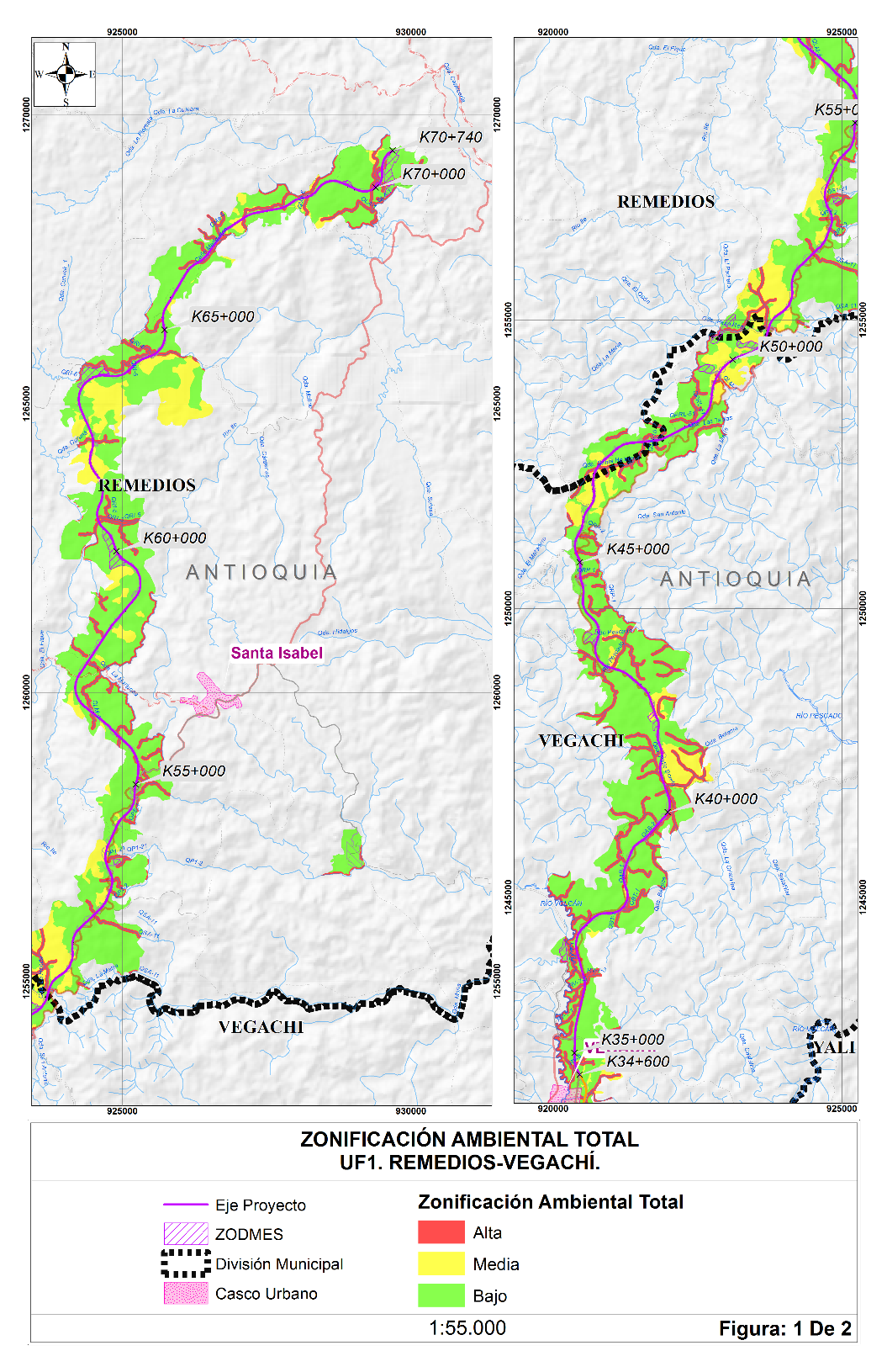 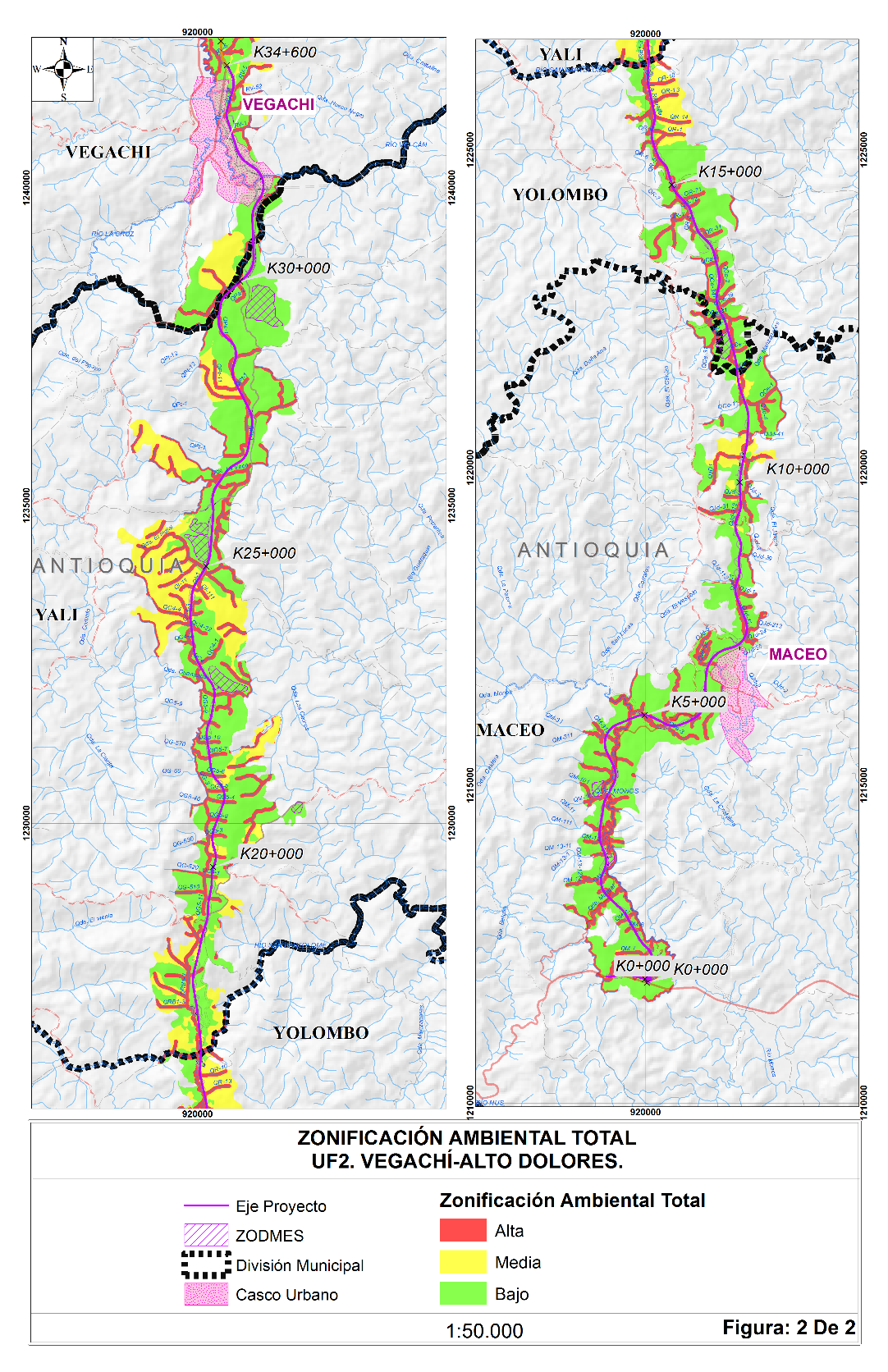 